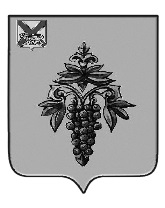 УПРАВЛЕНИЕ ОБРАЗОВАНИЯАДМИНИСТРАЦИИ ЧУГУЕВСКОГОМУНИЦИПАЛЬНОГО  ОКРУГАПРИМОРСКОГО КРАЯ ПРИКАЗ14.10.2022 г.                                     с. Чугуевка                                   №174-а    Об утверждении муниципального плана мероприятий, направленного на формирование и оценку функциональной грамотности обучающихся общеобразовательных организаций Чугуевского муниципального округа на 2022/2023 учебный год           В соответствии с приказом министерства образования Приморского края от 16 сентября 2022 года № 1022-а «Об утверждении регионального плана мероприятий, направленного на формирование и оценку функциональной грамотности обучающихся общеобразовательных организаций Приморского края, на 2022/2023 учебный год» и  в целях     организации работы по повышению качества образования, оценки уровня функциональной грамотности обучающихся в образовательных организациях Чугуевского муниципального округаПРИКАЗЫВАЮ:           1.  Утвердить муниципальный план мероприятий, направленный на формирование и оценку функциональной грамотности обучающихся общеобразовательных организаций Чугуевского муниципального округа, на 2022/2023 учебный год (Приложение 1).           2. Назначить ответственным за методическое обеспечение реализации муниципального плана методический отдел МКУ «ЦООУ» (Бурда С.С.).           3.  Методическому отделу МКУ «ЦООУ» (Бурда С.С.):             3.1. Обеспечить формирование муниципального методического актива по вопросам формирования и оценки функциональной грамотности учащихся (до  01  ноября 2022г.).          3.2. Организовать информационное и методическое сопровождение реализации школьных планов формирования и оценки функциональной грамотности обучающихся (постоянно).          3.3.Обеспечить контроль за использованием в учебном процессе  общеобразовательными организациями  банка заданий для оценки функциональной грамотности, разработанного ФГБНУ «Институт стратегии развития образования Российской академии образования» (постоянно).         3.4. Организовать информационно - просветительскую работу с представителями средств массовой информации, общественностью по вопросам развития функциональной грамотности обучающихся (постоянно).          4. Руководителям общеобразовательных организаций:          4.1. Обеспечить разработку и утверждение планов мероприятий, направленных на формирование и оценку функциональной грамотности обучающихся общеобразовательных организаций на школьном уровне (до 1 ноября 2022г.).         4.2.  Обеспечить контроль за использованием в учебном процессе педагогами общеобразовательных организаций банка заданий для оценки  функциональной грамотности, разработанного ФГБНУ «Институт стратегии развития образования Российской академии образования».         4.3. Организовать информационно- просветительскую работу с  родителями, представителям средств массовой информации, общественностью  по вопросам развития функциональной грамотности обучающихся (постоянно).          5. Контроль за исполнением настоящего приказа возложить на заместителя начальника управления образования Згурскую Г.Н.Заместитель главы администрации-                                                  В. С. Олегначальник управления образования                                                                    